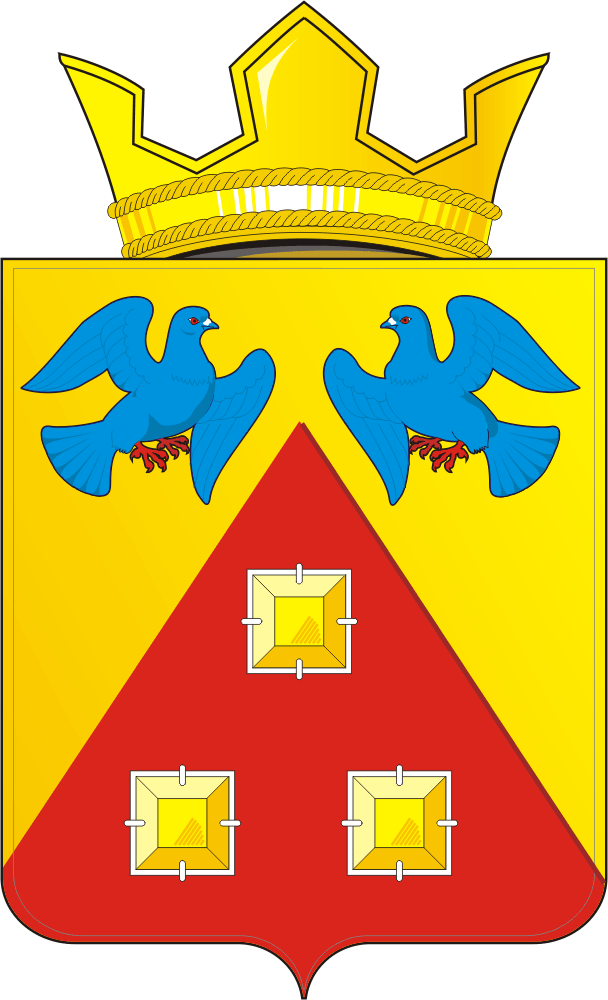 КОНТРОЛЬНО – СЧЕТНЫЙ  ОРГАН «СЧЕТНАЯ ПАЛАТА»МУНИЦИПАЛЬНОГО  ОБРАЗОВАНИЯ САРАКТАШСКИЙ  ПОССОВЕТ  САРАКТАШСКОГО РАЙОНА ОРЕНБУРГСКОЙ ОБЛАСТИ462100, Оренбургская область, п.Саракташ, ул.Свердлова/Депутатская, 5/5, тел. (35333) 6-11-97 E-mail: lan-ksp@mail.ru____________________________________________Отчет о деятельности контрольно-счетного органа «Счетная палата» муниципального образования Саракташский поссовет Саракташского района Оренбургской области за  2020 год Общая частьНастоящий отчет (далее - Отчет) подготовлен и представлен в Совет депутатов муниципального образования Саракташский поссовет Саракташского района Оренбургской области в соответствии с требованиями статьи 21 Положения о контрольно-счетном органе «Счетная палата» муниципального образования Саракташский поссовет, утвержденного решением Совета депутатов муниципального образования Саракташский поссовет от 26.11.2015г. №29.В Отчете отражена деятельность контрольно-счетного органа «Счетная палата» муниципального образования Саракташский поссовет (далее – Счетная палата) в 2020 году по реализации задач, решаемых в соответствии с ее компетенцией.        В 2020 году деятельность Счетной палаты осуществлялась на основании годового плана работы в соответствии с целями и задачами, определенными Бюджетным кодексом Российской Федерации, Федеральным законом от 07.02.2011 №6-ФЗ «Об общих принципах организации и деятельности контрольно-счетных органов субъектов Российской Федерации и муниципальных образований», решениями Совета депутатов муниципального образования Саракташский поссовет «Об утверждении Положения о контрольно-счетном органе «Счетная палата» муниципального образования Саракташский поссовет» и «Об утверждении Положения о бюджетном процессе в муниципальном образовании Саракташский поссовет».        Счетная палата осуществляет контрольную, экспертно-аналитическую, организационно-методическую деятельность, обеспечивает систему контроля за исполнением местного бюджета.        В силу норм статьи 268.1 Бюджетного кодекса Российской Федерации при проведении внешнего муниципального финансового контроля осуществлялся контроль:        за соблюдением бюджетного законодательства Российской Федерации и иных нормативных правовых актов, регулирующих бюджетные правоотношения, в ходе исполнения бюджета;         за достоверностью, полнотой и соответствием нормативным требованиям составления и представления бюджетной отчётности главных администраторов бюджетных средств, квартального и годового отчётов об исполнении бюджета.2. Основные итоги работы Счетной палаты в 2020 году        Всего в 2020 году было проведено 11 контрольных и экспертно-аналитических мероприятия, 10 из них составили экспертно-аналитические мероприятия, в том числе:          - внешняя проверка годового отчета об исполнении местного бюджета муниципального образования Саракташский поссовет за 2019 год - 1;        - анализ отчетов о поквартальном исполнении бюджета муниципального образования Саракташский поссовет - 3;        - экспертиза  проекта решения Совета депутатов  «О бюджете муниципального образования Саракташский поссовет на 2021 год и плановый период 2022 и 2023 годов» - 1;                        - экспертиза проектов решений Совета депутатов «О внесении изменений в решение Совета депутатов муниципального образования Саракташский поссовет «О бюджете муниципального образования Саракташский поссовет  на  2020 год и плановый период 2021 и 2022 годов» - 5;        В отчетном периоде было проведено 1 контрольно-ревизионное мероприятие:         - проверка финансово-хозяйственной деятельности  МУП ЖКХ «Стимул» за 2019 год;3. Основные результаты и итоги экспертно-аналитической деятельности3.1. Внешняя  проверка годового отчета об исполнении бюджета муниципального образования Саракташский поссовет за 2019 год         В отчетном году в соответствии со статьей 264.4 Бюджетного кодекса Российской Федерации, статьей 49 Положения «О бюджетном процессе в муниципальном образовании Саракташский поссовет» Счетной палатой проведена внешняя проверка отчета об исполнении бюджета муниципального образования Саракташский поссовет за 2019 год.        Годовая бюджетная отчетность муниципального образования Саракташский поссовет за 2019 год представлена ведущим специалистом-бухгалтером в Счетную палату с соблюдением сроков представления в составе:Баланс по поступлениям и выбытиям бюджетных средств (ф. 0503140);Баланс исполнения бюджета (ф. 0503120);Справка по консолидируемым расчетам (ф. 0503125);Отчет о бюджетных обязательствах (ф. 0503128);Справка по заключению счетов бюджетного учета отчетного финансового года (ф. 0503110);Отчет о кассовом поступлении и выбытии бюджетных средств (ф. 0503124);Отчет об исполнении бюджета (ф. 0503117);Отчет о движении денежных средств (ф. 0503123);Отчет о финансовых результатах деятельности (ф. 0503121);Пояснительная записка (ф. 0503160).        Согласно Годовому отчету основные характеристики исполнения бюджета за 2019 год составили:        по доходам – 98 119 906,30 рублей, или 100% от утвержденных бюджетных показателей 98 119 906,30 рублей  (к уровню 2018 года объем доходов увеличился на 16,6%);        по расходам  –  99 236 223,15  рублей,  или 99,5% от объема утвержденных расходов  99 724 553,18 рублей  (к уровню 2018 года расходы увеличились на 18,8 %).        Проанализировав доходную часть бюджета муниципального образования Саракташский поссовет,  Счетная палата сделала выводы,  что бюджет муниципального образования Саракташский поссовет, формируется за счет собственных доходов в объеме 49,2% и безвозмездных поступлений 50,8%.         Бюджет исполнен с дефицитом в объеме 1 116 316,85 рублей.По данным Сведений по дебиторской и кредиторской задолженности (ф.0503169) на 01.01.2020 года дебиторская задолженность составила 54 382 943,94 рублей, кредиторская задолженность – 7 568 303,94 рублей, просроченная дебиторская (кредиторская) задолженность отсутствует.         Остаток средств на счете на конец отчетного периода 488 377,44 рублей.        В отчетном году 7 раз проводилась корректировка бюджета по доходам и расходам, в связи с выделением дотаций, субсидий из бюджетов других уровней, поступлением дополнительных доходов и возникновением дополнительных расходов.  Согласно требований ст.36 Бюджетного кодекса РФ все решения о внесении изменений в утвержденный бюджет муниципального образования Саракташский поссовет на 2019 год обнародованы.По результатам проверки бюджетной отчётности выявлено следующее:- бюджетная отчетность главного распорядителя бюджетных средств, сформирована не в полном объеме форм, предусмотренных пунктом 11 Инструкции №191н, отсутствует (ф.0503173) «Сведения об изменении остатков валюты баланса»; - в нарушение п. 7 Инструкции 191н инвентаризация обязательств перед составлением годовой бюджетной отчетности не проведена;        - представленная таблица №1 «Сведения об основных направлениях деятельности» не в полной мере соответствует требованиям, установленным п.153 Инструкции 191н;        - в составе отчетности представлены ф. 0503162 «Сведения о результатах деятельности», ф. 0503167 «Сведения о целевых иностранных кредитах», ф. 0503172 «Сведения о государственном (муниципальном) долге, предоставленных бюджетных кредитах», ф. 0503174 «Сведения о доходах бюджета от перечисления части прибыли (дивидендов) государственных (муниципальных) унитарных предприятий, иных организаций с государственным участием в капитале» без числового значения, следовательно, данные формы не должны представляться, о чем должно быть прописано в текстовой части пояснительной записки, в соответствии с требованиями п.8 Инструкции 191н;        - согласно п.152 Инструкции №191н, второй раздел пояснительной записки, не содержит информацию о техническом состоянии, эффективности использования, обеспеченности администрации и ее подразделений основными фондами (соответствия величины, состава, и технического уровня фондов, реальной потребности в них), основных мероприятиях по улучшению состояния и сохранности основных средств; характеристика комплектности, а также сведения о своевременности поступления материальных запасов;        - в составе годовой отчетности представлены ф.0503163 «Сведения об изменениях бюджетной росписи главного распорядителя бюджетных средств», Таблица №5 «Сведения о результатах мероприятий внутреннего государственного (муниципального) финансового контроля», Таблица №7 «Сведения о результатах внешнего государственного (муниципального) финансового контроля». В соответствии с Письмом Минфина России и Федерального казначейства от 31.12.2019 № 02-06-07/103996, № 07-04-05/02-29166 «О составлении и представлении годовой бюджетной отчетности, консолидированной бухгалтерской отчетности государственных (муниципальных) бюджетных и автономных учреждений финансовыми органами субъектов Российской Федерации и органами управления государственными внебюджетными фондами за 2019 год» ф.0503163, Таблицы №5, №7  не заполняются и не представляются;            - в разделе 4 Пояснительной записке не указано,  что  изменений остатков валюты баланса на конец 2018 года и начало 2019 года не произошло. Остатки валюты баланса на конец предыдущего отчетного периода не имеют расхождений с остатками на начало отчетного периода;        - в 5 разделе Пояснительной записке не отражена информация о не представлении в составе годового отчета, ввиду отсутствия числовых значений следующих форм:        ф.0503173 «Сведения об изменении остатков валюты баланса»;        ф.0503184 «Справка о суммах консолидируемых поступлений, подлежащих зачислению на счет бюджета».        Заключение на годовой отчет об исполнении бюджета муниципального образования Саракташский поссовет за 2019 год направлено в Совет депутатов муниципального образования Саракташский поссовет  и главе Саракташского поссовета. 3.2. Подготовка  ежеквартальных  аналитических  записокВ рамках последующего контроля Счётной палатой Саракташского поссовета осуществлялась подготовка ежеквартальной информации об исполнении бюджета за первый квартал, полугодие и девять месяцев 2020 года на основании отчётов об исполнении местного бюджета, представляемых администрацией Саракташского поссовета в Счетную палату, Совет депутатов муниципального образования Саракташский поссовет, по результатам которой были подготовлены 3 аналитические записки.        Результаты проведённого анализа по итогам исполнения местного бюджета направлялись в адрес Совета депутатов муниципального образования Саракташский поссовет и администрации Саракташского поссовета. Информация, подготовленная Счетной палатой, содержала оценку исполнения доходных и расходных статей соответствующего бюджета по объёму и структуре, а также анализ выявленных отклонений. 3.3. Экспертиза проектов решений Совета депутатов муниципального образования Саракташский поссовет «О внесении изменений в решение Совета депутатов «О бюджете муниципального образования  Саракташский поссовет на 2020 год и на плановый период 2021 и 2022 годов»        В течение года было подготовлено 5 заключений на проект решения Совета депутатов муниципального образования Саракташский поссовет «О внесении изменений в решение Совета депутатов муниципального образования Саракташский поссовет от 20 декабря 2019 года  №277  «О бюджете муниципального образования  Саракташский поссовет на  2020 год и на плановый период 2021 и 2022 годов». Изменения были обусловлены необходимостью уточнения объемов доходов и расходов местного бюджета. 3.4 Экспертиза проекта решения Совета депутатов «О бюджете муниципального образования Саракташский поссовет на 2021 год и плановый период 2022 и 2023  годов»        В соответствии со статьей 157 Бюджетного кодекса Российской Федерации, статьей 27 Положения о бюджетном процессе в муниципальном образовании Саракташский поссовет, статьей 8 Положения о контрольно-счетном органе «Счетная палата» муниципального образования Саракташский поссовет в отчетном периоде Счетной палатой проведена экспертиза проекта решения Совета депутатов «О бюджете муниципального образования Саракташский поссовет на 2021 год и плановый период 2022 и 2023 годов» и подготовлено заключение, которое было направлено в Совет депутатов муниципального образования Саракташский поссовет в установленные сроки.          Экспертиза проекта проводилась на соответствие действующему законодательству, обоснованности доходных и расходных частей местного бюджета, дефицита бюджета и источников его финансирования. При подготовке Заключения, Счетной палатой проанализированы документы, составляющие основу формирования проекта бюджета на 2021 год и плановый период 2022 и 2023 годов, определяющие порядок расчета основных показателей местного бюджета. Был проведен сравнительный анализ показателей проекта решения о бюджете и ожидаемой оценкой исполнения бюджета за 2020 год.Состав основных показателей и характеристик (приложений) бюджета на 2021 год и на плановый период 2022 и 2023 годов, представляемых для рассмотрения и утверждения в проекте Решения, а также перечень документов и материалов, представленных одновременно с проектом Решения, в целом соответствуют требованиям статей 184.1 и 184.2 БК РФ и пункту 4 статьи 26 Положения о бюджетном процессе.Проект бюджета разработан с учетом положений Бюджетного кодекса Российской Федерации. При подготовке проекта бюджета на 2021 год и на плановый период 2022 и 2023 годов,  администрация  Саракташского поссовета исходила из целей и приоритетов, определенных основными направлениями бюджетной и налоговой политики на 2021 год и на плановый период 2022 и 2023 годов. Кроме того, при проведении экспертизы законопроекта было уделено достаточное внимание анализу программной структуры бюджета. Бюджет Саракташского поссовета программный 97,8% (95 670 663,00  рублей). Расходы на непрограммные мероприятия составили 2 109 650,00 рублей или 2,2%).        Сравнительным анализом установлено, что объемы финансирования муниципальной программы, предусмотренные проектом бюджета на 2021 год  не соответствуют объемам, указанным в паспорте программы.        Счетная палата рекомендовала привести объемы ресурсного обеспечения в муниципальной программе, в соответствие с решением о бюджете не позднее трех месяцев со дня вступления его в силу, в соответствии с требованиями пункта 2 статьи 179 Бюджетного Кодекса Российской Федерации. Заключение по результатам экспертизы направлено в Совет депутатов муниципального образования Саракташский поссовет. Результаты рассмотрения проекта решения в части прогнозируемых доходов на 2021 год и плановый период 2022 и 2023 годов свидетельствуют о соблюдении требований бюджетного законодательства, предъявляемых к формированию бюджета.         По результатам всех проведенных экспертно-аналитических мероприятий были составлены аналитические записки и заключения, которые направлялись в адрес главы муниципального образования Саракташский поссовет и председателя Совета депутатов Саракташского поссовета, а также размещались на официальном сайте администрации муниципального образования Саракташский поссовет (http://sarpossovet.ru/) раздел «Счетная палата».4. Контрольно-ревизионная деятельность4.1 Проверка финансово-хозяйственной деятельности МУП ЖКХ «Стимул» при муниципальном образовании Саракташский поссоветза 2019 год     Проверка проведена в соответствии с Положением о контрольно-счетном органе «Счетная палата» муниципального образования Саракташский поссовет, утвержденным решением Совета  депутатов муниципального образования Саракташский поссовет от 26.11.2015 №29, п. 1.2. плана работы Счетной палаты на 2020 год, утвержденного распоряжением председателя от 24.12.2019 года №11-р «О проведении контрольного мероприятия «Проверка финансово-хозяйственной деятельности  МУП ЖКХ «Стимул» при муниципальном образовании Саракташский поссовет Саракташского района Оренбургской области за 2019 год»        В ходе проверки были рассмотрены следующие вопросы, предусмотренные рабочей программой:Общие положенияОбеспечения сохранности и правильности ведения учета материальных запасов и основных средств, целевого и эффективного использования имуществаПроверка соблюдения кассовой, платежной и финансовой дисциплиныАнализ банковских операцийСоблюдение требований законодательства при осуществлении расчетов с подотчетными лицамиУчет и списание ГСМПроверка соблюдения законодательства при осуществлении трудовых отношении с персоналом, порядка и обоснованности начисления и выплаты заработной платы, премий и иных выплат Общие показатели деятельности Предприятия за 2019 годКонтрольные действия производились путем документального изучения финансовых и хозяйственных операций, совершенных в проверяемый период. На проверку представлены банковские документы, первичные учетные документы, регистры учета, формы отчетности, предусмотренные нормативно-правовыми актами РФ. Проведен анализ и оценка полученной информации.         В результате проведенного контрольного мероприятия установлено следующее:        1. В нарушение ст.131 ГК РФ и ст.4 Федерального закона от 21.07.1997 года №122- ФЗ «О государственной регистрации прав на недвижимое имущество и сделок с ним» (далее - ФЗ 122-ФЗ) МУП ЖКХ «Стимул» не зарегистрировало юридические права на недвижимое имущество, переданное в хозяйственное ведение. Свидетельство о государственной регистрации права хозяйственного ведения на недвижимое имущество не представлено. Данное нарушение неоднократно указывалось Счетной палатой в предыдущих проверках;2. Все договора аренды муниципального имущества заключены до определения рыночной ставки арендной платы независимым оценщиком; 3. В договоре аренды транспортного средства(Трактор «Беларус-80.1») указанна арендная плата за предоставленное транспортное средство в сумме 8 625,00 рублей, а следовало указать 8 925,00 рублей согласно отчета об определении рыночной стоимости права аренды и продажи автодорожной техники от 01.01.2019г. №026;  4. Предприятие ежегодно заключает договора аренды с ИП Сироткин А.С. при наличии задолженности;   5. В заявлениях о выдаче денежных средств в подотчет от 27.03.2019г., 26.04.2019г., 17.05.2019г. срок выдачи денег превышает 90 дней, а в заявлении от 16.01.2019г. вообще не установлен;        6. В заявлении о выдачи денежных средств в подотчет необходимо детально описывать цель, на которую необходимы подотчетные средства, чтобы было понятно, что потребность в них вызвана производственной необходимостью и связана с деятельностью предприятия (п. 6.3 указания № 3210-У);        7. Предоставленные путевые листы, как  и в предыдущем году, заполнены не корректно:         - неверно подсчитано количество литров при возвращении автомобиля в гараж (путевой лист от 25.11.2019г. ВАЗ – 2104 указано 19,02, а следовало указать 29,02 разница 10 литров, соответственно в путевых листах от 26.11.2019г., 27.11.2019г., 28.11.2019г., от 29.11.2019г. остаток выведен не верно. Аналогичная ситуация и с путевым листом от 07.05.2019г.);          - не совпадают даты выдачи путевых листов с датой указанной в чеке, выданном на АЗС (к путевому листу от 25.02.2019г. МТЗ-80 подшит чек от 26.02.2019г.);        - имеются несовпадения литров, указанных в чеке и путевом листе (путевые листы на ВАЗ-2104 от 25.02.2019г. разница 15 литров, от 15.03.2019г. разница 5 литров, от 09.07.2019г. разница 5 литров; путевой лист на КИО РИО от 23.10.2019г. разница 0,620 гр.          Имеются замечания по составлению актов на списание ГСМ:        - акты на списание составляются в нерабочее время (праздничные и выходные дни 20.04.2019г., 01.05.2019г., 04.05.2019г., 05.05.2019г., 09.05.2019г., 15.06.2019г., 20.07.2019г., 10.08.2019г., 25.08.2019г., 08.09.2019г., 21.12.2019г.);        - имеются несовпадения литров, указанных в чеке и акте на списание ГСМ (акт от 12.07.2019г. разница 5 литров);        - отсутствует кассовый чек на заправку ГСМ, выданный АЗС 21.12.2019г. – воскресенье (акт на списание от 21.12.2019г.);8. Установлен факт оформления путевых листов в выходные и праздничные дни – 9 дней (04.01.2019, 07.01.2019, 13.01.2019, 19.01.2019, 26.01.2019г., 02.03.2019, 13.04.2019, 01.05.2019г., 16.06.2019г. отражено использование автомобиля, показания спидометра при выезде и возвращении, производилось списание бензина), однако согласно данным табеля учета рабочего времени дни выезда ТС отмечены выходными днями. В связи с чем, установлены неподтвержденные расходы по списанию бензина на общую сумму 10 521,70 рублей;        9. Установлены факты списания бензина в выходные и праздничные дни на работу газонокосилки, бензопилы, виброплиты, генератора 163,57 литров на сумму 6 882,42 рублей (20.04.2019г., 01.05.2019г., 04.05.2019г., 05.05.2019г., 09.05.2019г., 15.06.2019г., 20.07.2019г., 10.08.2019г., 25.08.2019г., 08.09.2019г., 21.12.2019г.). Документально данные расходы также не подтверждены. Изучив представленные документы (акты на списания ГСМ, товарные чеки, выданные на АЗС) можно сделать вывод, что бензин в указанный период времени приобретался в личных целях, данные расходы нельзя отнести к расходам Предприятия;        10. При проведении проверки обоснованности и законности выплат по заработной плате за 2019 год выявлены следующие нарушения:– в июне 2019 года при начислении заработной платы неверно подсчитано количество отработанных дней в месяце. В результате Старостину В.В. – директору излишне начислено в сумме 1 330,14 руб. (с учетом районного коэффициента); - в июле 2019 года         1) при начислении заработной платы неверно подсчитано количество отработанных дней в месяце. В результате Игнатьевой С.Л.- администратору излишне начислено в сумме 291,53 руб. (с учетом районного коэффициента); - в августе 2019 года         1) при начислении заработной платы допущена арифметическая ошибка. В результате Понкратову В.Н. - мастеру излишне начислено в сумме 2 576,37 руб. (с учетом районного коэффициента);         2) при начислении заработной платы неверно подсчитано количество отработанных дней в месяце. В результате Пчелинцевой Н.А. – контрактному управляющему излишне начислено в сумме 584,16 руб. (с учетом районного коэффициента); - в сентябре 2019 года 1) при начислении заработной платы неверно подсчитано количество отработанных дней в месяце. В результате Старостину В.В. – директору излишне начислено в сумме 424,59 руб. (с учетом районного коэффициента); 2) при начислении заработной платы неверно рассчитан районный коэффициент. В результате Баркову А.Г. – рабочему излишне начислено в сумме 1 268,90 руб. (с учетом районного коэффициента);         3) при начислении заработной платы неверно подсчитано количество отработанных дней в месяце. В результате Пчелинцевой Н.А. – контрактному управляющему недоначислено в сумме 494,84 руб. (с учетом районного коэффициента); - в ноябре 2019 года 1) при начислении заработной платы неверно подсчитано количество отработанных дней в месяце. В результате Понкратову В.Н. - мастеру излишне начислено в сумме 1 155,82 руб. (с учетом районного коэффициента); 2) при начислении заработной платы неверно рассчитан районный коэффициент. В результате Горбуновой Г.В. – рабочей излишне начислено в сумме 47,84 руб. (с учетом районного коэффициента); - в декабре 2018 года 1) при начислении заработной платы неверно подсчитано количество отработанных дней в месяце. В результате Понкратову В.Н. - мастеру недоначислено в сумме 559,63 руб. (с учетом районного коэффициента);        11. Не внесены изменения в штатное расписание МУП ЖКХ «Стимул» по состоянию на 01.11.2019 год;        12. В нарушение ст.123 Налогового кодекса РФ в бюджет несвоевременно перечислялся налог на доходы физических лиц (НДФЛ).  В 2019 г. был перечислен НДФЛ в сумме 87 377,76 рублей за 2018г. Недоимка по НДФЛ по состоянию на 01.01.2020 г. составила за 2019 год - 37 276,99  рублей.        Установлено несвоевременное перечисление взносов в Пенсионный фонд РФ, Фонд обязательного медицинского страхования, Фонд социального страхования.        В 2019г. перечислены взносы по указанным Фондам в сумме 198 545,46 за 2018 год. Задолженность перед Фондами по состоянию на 01.01.2020г. составила 227 165,88 рублей;        13. В нарушение ст.136 ТК РФ заработная плата работникам Предприятия выплачивалась с задержкой (сентябрь), а также имеются случаи выплаты заработной платы 3-4 раза в месяц (январь, март, август).По результатам контрольного мероприятия был составлен акт от 27.02.2020г. №1 и даны соответствующие рекомендации.        В целях соблюдения требований действующего законодательства и устранения нарушений, выявленных при проверке анализа финансово-хозяйственной деятельности МУП ЖКХ «Стимул» Счётной палатой было принято решение направить представление директору МУП ЖКХ «Стимул» с целью принятия мер по устранению выявленных нарушений, направить акт проверки в Совет депутатов Саракташского поссовета и главе Саракташского поссовета для сведения, а также в прокуратуру Саракташского района.5. Организационно-методическая деятельность        В 2020 году Счетная палата осуществляла свою деятельность на основании утвержденного годового плана работы, который формировался исходя из необходимости реализации задач, закрепленных за Счетной палатой, с учетом всех видов и направлений деятельности Счетной палаты.        В отчетном периоде осуществлялось конструктивное взаимодействие с администрацией муниципального образования Саракташский поссовет и Советом депутатов муниципального образования Саракташский поссовет.          Информация о результатах контрольных и экспертно-аналитических мероприятий в течение года предоставлялась в Совет депутатов муниципального образования Саракташский поссовет, главе муниципального образования Саракташский поссовет.          Информация о деятельности Счетной палаты регулярно размещается на официальном сайте администрации муниципального образования Саракташский поссовет (http://sarpossovet.ru/) раздел «Счетная палата».        Два раза в год в адрес прокуратуры Саракташского района (в срок до 25 января и 25 июля текущего года) направляется информация по результатам проведенных контрольных и экспертно-аналитических мероприятий (копии заключений проведенных экспертиз и актов проверок).         Председатель Счетной палаты в течении года принимала участие в работе постоянных комиссий и в заседаниях Совета депутатов муниципального образования Саракташский поссовет.         20 февраля 2020 года председатель Счетной палаты принимала участие в очередном заседание Совета контрольно-счетных органов Оренбургской области при Счетной палате Оренбургской области в формате видеоконференции. В рамках заседания был проведен обучающий семинар по вопросам деятельности контрольно-счетных органов, в том числе проведения внешней проверки годового отчета об исполнении бюджета за 2019 год.          24 марта 2020 года принимала участие в заседание межведомственной рабочей группы по противодействию коррупции, при прокуратуре Саракташского района с подготовкой доклада по вопросу «О результатах проверки полноты осуществления полномочий органами муниципального финансового контроля МО Саракташский поссовет при проведении проверок на предмет эффективного и целевого расходования бюджетных средств, выделенных на реализацию региональных проектов».   Счетная палата тесно сотрудничает с контрольными органами других муниципальных образований по проблемам эффективного и рационального использования бюджетных средств.6. Основные направления деятельности Счетной палаты в 2021 годуВ 2021 году при проведении мероприятий финансового контроля, действия Счетной палаты будут направлены на выявление фактов неэффективного и нерезультативного использования бюджетных средств. Счетная палата продолжит принимать участие в семинарах-совещаниях, проводимых Счетной палатой Оренбургской области по проблемам контрольно-ревизионной и бюджетно-аналитической работы, что будет способствовать обмену опытом с другими органами внешнего финансового контроля и совершенствованию деятельности Счетной палаты в современных условиях, а также более качественному решению задач финансового контроля, возложенных на Счетную палату действующим законодательством.В соответствии с Федеральным законом от 07.02.2011 № 6-ФЗ «Об общих принципах организации и деятельности контрольно-счетных органов субъектов Российской Федерации и муниципальных образований», в 2021 году Счетная палата продолжит работу по совершенствованию нормативной правовой базы. Председатель Счетной палаты Саракташского поссовета                                                          Л.А. Никонова